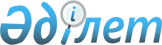 Об определении целевых групп населения и установлении дополнительного перечня лиц, относящихся к целевым группам, проживающих на территории Аккайынского района Северо-Казахстанской области на 2016 год
					
			Утративший силу
			
			
		
					Постановление акимата Аккайынского района Северо-Казахстанской области от 9 декабря 2015 года № 282. Зарегистрировано Департаментом юстиции Северо-Казахстанской области 29 декабря 2015 года № 3526. Утратило силу постановлением акимата Аккайынского района Северо-Казахстанской области от 3 мая 2016 года N 113      Сноска. Утратило силу постановлением акимата Аккайынского района Северо-Казахстанской области от 03.05.2016 N 113 (вводится в действие со дня подписания).

      В соответствии с пунктом 2 статьи 5, подпунктом 2) статьи 7 Закона Республики Казахстан от 23 января 2001 года "О занятости населения", акимат Аккайынского района Северо-Казахстанской области ПОСТАНОВЛЯЕТ:

      1. Определить целевые группы населения, проживающего на территории Аккайынского района Северо-Казахстанской области, на 2016 год:

      1) малообеспеченные;

      2) молодежь в возрасте до двадцати девяти лет;

      3) воспитанники детских домов, дети-сироты и дети, оставшиеся без попечения родителей, в возрасте до двадцати девяти лет;

      4) одинокие, многодетные родители, воспитывающие несовершеннолетних детей;

      5) граждане, имеющие на содержании лиц, которые в порядке, установленном законодательством Республики Казахстан, признаны нуждающимися в постоянном уходе, помощи или надзоре;

      6) лица, предпенсионного возраста (за два года до выхода на пенсию по возрасту);

      7) инвалиды;

      8) лица, уволенные из рядов Вооруженных Сил Республики Казахстан;

      9) лица, освобожденные из мест лишения свободы и (или) принудительного лечения;

      10) оралманы;

      11) выпускники организаций высшего и послевузовского образования;

      12) лица, высвобожденные в связи с ликвидацией работодателя - юридического лица, либо прекращением деятельности работодателя - физического лица, сокращением численности или штата работников; 

      13) лица, состоящие на учете службы пробации уголовно-исполнительной инспекции;

      14) лица, потерпевшие от акта терроризма, и лица, участвовавшие в его пресечении. 

      2. Установить следующий дополнительный перечень лиц, относящихся к целевым группам населения Аккайынского района Северо-Казахстанской области:

      1) лица, длительное время не работающие (более одного года); 

      2) молодежь в возрасте до двадцати одного года; 

      3) безработные лица, старше пятидесяти лет; 

      4) лица, принявшие участие в сезонных работах;

      5) лица из семей, где нет ни одного работающего;

      6) лица, прошедшие курс лечения в наркологическом центре.

      3. Контроль за исполнением настоящего постановления возложить на заместителя акима Аккайынского района Северо-Казахстанский области Муканова С.У.

      4. Настоящее постановление вводится в действие по истечении десяти календарных дней после дня его первого официального опубликования и распространяется на правоотношения, возникшие с 5 января 2016 года.


					© 2012. РГП на ПХВ «Институт законодательства и правовой информации Республики Казахстан» Министерства юстиции Республики Казахстан
				
      Аким Аккайынского района

      Северо-Казахстанской области

Д. Байтулешов
